PROCESSO SELETIVO PARA TRANSFERÊNCIAS EXTERNAS 2024.1EDITAL UESC Nº 163/2023FORMULÁRIO DE SOLICITAÇÃO DO ESPELHO DA PROVA PRÁTICA DE MEDICINAOBS: Anexar o documento de identificação com foto no e-mail._______________________________________________________________________Assinatura do candidato(assinar como está no documento de identificação)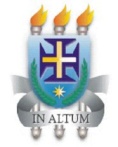 UNIVERSIDADE ESTADUAL DE SANTA CRUZ – UESCPRÓ-REITORIA DE GRADUAÇÃO – PROGRADGERÊNCIA DE SELEÇÃO E ORIENTAÇÃO – GESEORKm 16, Rodovia Jorge Amado – 4º andar – Torre Administrativa – SalobrinhoCEP 45.662-900 – Ilhéus/BA – Fone: (0xx) 73 3680 5035 / 5036 / 5402e-mail: geseor@uesc.br | vestibular@uesc.br   site: www.uesc.brCandidato:RG:E-mailCPF:Solicito espelho (barema) das seguintes Provas Práticas:Solicito espelho (barema) das seguintes Provas Práticas:Habilidades e Atitudes1ª Estação2ª Estação3ª EstaçãoPIESC1ª Estação2ª Estação3ª Estação